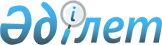 Қобда аудандық мәслихатының 2022 жылғы 28 желтоқсандағы № 271 "2023-2025 жылдарға арналған Терісаққан ауылдық округі бюджетін бекіту туралы" шешіміне өзгерістер енгізу туралыАқтөбе облысы Қобда аудандық мәслихатының 2023 жылғы 19 қазандағы № 71 шешімі
      ШЕШТІ:
      1. Қобда аудандық мәслихатының 2022 жылғы 28 желтоқсандағы "2023-2025 жылдарға арналған Терісаққан ауылдық округі бюджетін бекіту туралы" № 260 (нормативтік құқықтық актілерді мемлекеттік тіркеу Тізілімінде № 176736 болып тіркелген) шешіміне мынадай өзгерістер енгізілсін:
      1-тармақ жаңа редакция жазылсын:
      "1. 2023-2025 жылдарға арналған Терісаққан ауылдық округі бюджеті тиісінше 1, 2 және 3 қосымшаларға сәйкес, оның ішінде 2023 жылға мынадай көлемде бекітілсін:
      1) кірістер - 50 483 мың теңге оның ішінде:
      салықтық түсімдер - 2 486 мың теңге;
      салықтық емес түсімдер - 0 теңге;
      негiзгi капиталды сатудан түсетiн түсiмдер - 0 теңге;
      трансферттер түсімдері – 47 997 мың теңге;
      2) шығындар - 51 044,8 мың теңге;
      3) таза бюджеттік кредит беру - 0 теңге оның ішінде:
      бюджеттік кредиттеу - 0 теңге;
      бюджеттік кредиттерді өтеу - 0 теңге;
      4) қаржы активтерiмен жасалатын операциялар бойынша сальдо - 0 теңге, оның ішінде:
      қаржы активтерiн сатып алу - 0 теңге;
      мемлекеттің қаржы активтерін сатудан түсетін түсімдер - 0 теңге;
      5) бюджет тапшылығы (профициті) - 0 теңге;
      6) бюджет тапшылығын қаржыландыру (профицитін пайдалану) – 0 мың теңге, оның ішінде:
      қарыздар түсімі – 0 теңге;
      қарыздарды өтеу – 0 теңге;
      бюджет қаражатының пайдаланылатын қалдықтары – 561,8 мың теңге."
      2. Көрсетілген шешімдегі 1 қосымшасы осы шешімдегі қосымшаға сәйкес жаңа редакцияда жазылсын.
      3. Осы шешім 2023 жылғы 1 қаңтардан бастап қолданысқа енгізіледі. 2023 жылға арналған Терісаққан ауылдық округінің бюджеті
					© 2012. Қазақстан Республикасы Әділет министрлігінің «Қазақстан Республикасының Заңнама және құқықтық ақпарат институты» ШЖҚ РМК
				
      Қобда аудандық мәслихатының төрағасы 

Ж. Ергалиев
Қобда аудандық мәслихатының 
2023 жылғы 19 қазандағы 
№ 71 шешіміне қосымшаҚобда аудандық мәслихатының 
2022 жылғы 28 желтоқсандағы 
№ 271 шешіміне 1 қосымша
Санаты
Санаты
Санаты
Санаты
Сомасы, мың теңге
Сыныбы
Сыныбы
Сыныбы
Сомасы, мың теңге
Iшкi сыныбы
Iшкi сыныбы
Сомасы, мың теңге
Сомасы, мың теңге
1
2
3
4
5
І. Кірістер
50483
1
Салықтық түсімдер
2486
1
04
Меншiкке салынатын салықтар
1625
1
04
1
Мүлiкке салынатын салықтар
50
1
04
4
Көлiк құралдарына салынатын салық
1540
5
Бірыңғай жер салығы
35
0500505
Тауарларға, жұмыстарға және көрсетілетін қызметтерге салынатын ішкі салықтар
861
33
3
Табиғи және басқа да ресурстарды пайдаланғаны үшін түсетін түсімдер
861
4
Трансферттердің түсімдері
47997
4
02
Мемлекеттiк басқарудың жоғары тұрған органдарынан түсетiн трансферттер
47997
4
02
3
Аудандардың (облыстық маңызы бар қаланың) бюджетінен трансферттер
47997
Функционалдық топ
Функционалдық топ
Функционалдық топ
Функционалдық топ
Функционалдық топ
Сомасы (мың теңге)
Кіші функция
Кіші функция
Кіші функция
Кіші функция
Сомасы (мың теңге)
Бюджеттік бағдарламалардың әкімшісі
Бюджеттік бағдарламалардың әкімшісі
Бюджеттік бағдарламалардың әкімшісі
Сомасы (мың теңге)
Бағдарлама
Бағдарлама
Сомасы (мың теңге)
Атауы
Сомасы (мың теңге)
1
2
3
4
5
6
II. Шығындар
51044,8
01
Жалпы сипаттағы мемлекеттiк қызметтер
30963
1
Мемлекеттiк басқарудың жалпы функцияларын орындайтын өкiлдi, атқарушы және басқа органдар
30963
124
Аудандық маңызы бар қала, ауыл, кент, ауылдық округ әкімінің аппараты
30963
001
Аудандық маңызы бар қала, ауыл, кент, ауылдық округ әкімінің қызметін қамтамасыз ету жөніндегі қызметтер
30937
022
Мемлекеттік органдардың күрделі шығыстары
26
07
Тұрғын үй-коммуналдық шаруашылық
6319,8
3
Елді-мекендерді көркейту
6319,8
124
Аудандық маңызы бар қала, ауыл, кент, ауылдық округ әкімінің аппараты
6319,8
008
Елдi мекендердегі көшелердi жарықтандыру
3484,8
009
Елді мекендердің санитариясын қамтамасыз ету
1000
011
Елдi мекендердi абаттандыру және көгалдандыру
1835
12
Көлiк және коммуникация
1000
1
Автомобиль көлiгi
1000
124
Аудандық маңызы бар қала, ауыл, кент, ауылдық округ әкімінің аппараты
1000
013
Аудандық маңызы бар қалаларда, ауылдарда, кенттерде, ауылдық округтерде автомобиль жолдарының жұмыс істеуін қамтамасыз ету
1000
13
Басқалар
12762
9
Басқалар
12762
124
Аудандық маңызы бар қала, ауыл, кент, ауылдық округ әкімінің аппараты
12762
058
"Ауыл-Ел бесігі" жобасы аясында ауылдық елді мекендердің әлеуметтік және инженерлік инфрақұрылымын дамыту
12762
ІІІ. Таза бюджеттік кредиттеу
0
Бюджеттік кредиттер
0
ІV. Қаржы активтерімен жасалатын операциялар бойынша сальдо
0
Қаржы активтерін сатып алу
0
V. Бюджет тапшылығы
0
Функционалдық топ
Функционалдық топ
Функционалдық топ
Функционалдық топ
Функционалдық топ
Сомасы (мың теңге)
Кіші функция
Кіші функция
Кіші функция
Кіші функция
Сомасы (мың теңге)
Бюджеттік бағдарламалардың әкімшісі
Бюджеттік бағдарламалардың әкімшісі
Бюджеттік бағдарламалардың әкімшісі
Сомасы (мың теңге)
Бағдарлама
Бағдарлама
Сомасы (мың теңге)
Атауы
Сомасы (мың теңге)
1
2
3
4
5
6
8
Бюджет қаражатыныңпайдаланылатынқалдықтары
561,8
01
Бюджет қаражатықалдықтары
561,8
1
Бюджет қаражатының бос қалдықтары
561,8
01
Бюджет қаражатының бос қалдықтары
561,8